باسمهتعالیدسـتورالعـمل اجـرایی اردوهـای فرهنگی و بازدیدهای علمی دانشـجوییمقدمهبه منظور افزایش نشاط روحی، تقویت حس خوداتکائی، آشنائی با مواریث دینی و فرهنگی، تحکیم هویت ملی، تعمیق بینش علمی از رهگذر زیارت اماکن متبرکه، دیدار از میراث فرهنگی و طبیعی و با عنایت به ضرورت ساماندهی و نظارت بر اردوهای دانشجوئی برای بهرهبرداری مناسبتر از این سفرها، "دستورالعمل اجرایی اردوهای فرهنگی و بازدیدهای علمی دانشجوئی" با مفاد زیر تدوین شده است. اهداف ماده‌ي 1: اهداف اردوهای فرهنگی عبارتست از: ایجاد بستر مناسب برای تمرین یک زندگی دسته جمعی برخاسته از ارزشهای اسلامیتقویت و تحکیم بنیهی اعتقادی و اخلاقی دانشجویانکسب تجربه در زمینههای اجتماعی، اخلاقی و فرهنگیایجاد زمینهی مناسب برای رشد و شکوفائی استعدادهای فردیافزایش آگاهیهای عمومی در زمینهی تاریخ، جغرافیا و فرهنگ ایران و جهانماده‌ي 2: اهداف اردوهای علمی عبارتست از:افزایش پویایی درسی و کسب تجربهی علمی توسط دانشجویانتمرین عملیاتی مطالب درسی در قالب اردوهای علمیبرقراری ارتباط سازندهی دانشجویی با مراکز آموزشی، پژوهشی و صنعتیتعاریفاردوها و بازديدها ماده‌ي 3: اردوهای فرهنگی، سفر جمعی فرهنگی گروهی از دانشجویان است که مطابق با قوانین جاری و مقررات این دستورالعمل برگزار میشود. انواع اردوهای فرهنگی عبارتند از: اردوهای آموزشی فرهنگي، زیارتی، هنری، سیاحتی و شرکت در جشنوارههای فرهنگی و هنری.ماده‌ي 4: بازدیدهای علمی، سفر جمعی علمی گروهی از دانشجویان به منظور بازدید از مراکز علمی و تخصصی است که مطابق با قوانین جاری و مقررات این دستورالعمل برگزار میشود. انواع بازدیدهای علمی عبارتند از:بازدیدهای درسی: بازدیدهای متناسب با سرفصل دروس که به تأیید شورای دانشگاه رسیده و با مجوز دانشکده برگزار میشود. لازم است در فرم مربوطه لیست دانشجویان ضمیمه شود.بازدیدهای کمک آموزشی: شامل بازدید از نمایشگاهها، مراکز علمی و صنعتی و بازدیدهای تخصصی غیر سرفصل دروس که توسط انجمنهای علمی و با مجوز مدیریت فرهنگی برگزار میشود.شرکت در سمینارها و مسابقات: سفرهای علمی با هدف اعزام تیمهای دانشجویی به مسابقات دانشجویی که با مجوز پژوهشکدهی دانشجویی صورت میگیرد و شرکت در کنفرانسهای علمی-تخصصی که با مجوز دانشکده انجام میشود. برگزارکنندهماده‌ي 5: هریک از اشخاص حقوقی زیر در راستای شرح وظایف خود (مطابق پیوست شمارهی1)، میتواند برگزارکنندهی اردوی فرهنگی باشد:مدیریتهای فرهنگی، شاهد و ایثارگر، تربیتبدنی و مشاورهی دانشجویی یا یکی از کارشناسان این مجموعهها حسب دستور مدیر مربوطمجموعههای دانشجویی شامل تشکلهای اسلامی، انجمنهای علمی و کانونهای فرهنگی و هنری دارای مجوز فعالیت با مجوز مدیریت فرهنگیماده‌ي 6: هریک از اشخاص حقوقی زیر در راستای شرح وظایف خود (مطابق پیوست شمارهی1)، میتواند برگزارکنندهی بازديد علمی باشد:هریک از اعضای هیأت علمی جهت برگزاری بازدیدهای درسي یا اعزام دانشجویان به کنفرانسهای علمی با مجوز رئیس دانشکدهپژوهشکدهی دانشجوییانجمنهای علمی با مجوز مدیریت فرهنگیتبصره: حکم مأموریت کارمندان اداری همراه اردو، توسط مرجع صدور مجوز صادر میشود. تأیید حکم مأموریت، پس از ارائهی گزارش مأموریت و لحاظ تأیید شرح وظایف، طبق آئیننامه خواهد بود.مدیر اردوماده‌ي 7: مدیر اردو یکی از دانشگاهیان (اعم از دانشجویان، اعضای هیأت علمی یا کارمندان دانشگاه) است که با معرفی برگزارکننده و تأیید مدیر مربوط، مدیریت اردو را به عهده میگیرد. تبصره: چنانچه مدیر اردو یکی از دانشجویان باشد، باید یکی از اعضای شورای مرکزی تشکلهای اسلامی، انجمنهای علمی یا کانونهای فرهنگی و هنری باشد.مسئول اجرایی اردوماده‌ي 8: مسئول اجرایی اردو شخصی است که امور اجرایی اردو و انجام هماهنگیها را برعهده داشته و توسط مدیر اردو معین میشود. مدیر اردو بر عملکرد مسئول اجرایی اردو نظارت خواهد داشت.کارشناس فرهنگی اردوماده‌ي 9: کارشناس فرهنگی اردو، یکی از کارشناسان فرهنگی –اعم از کارشناس تشکلهای اسلامی، کارشناس انجمنهای علمی و کارشناس کانونهای فرهنگی و هنری- است که حسب تشخيص مديريت فرهنگي، حضور او یا نمایندهی وی، در اردوها و بازديدهاي بیش از يك‌روز الزامی است.شرح وظایفوظایف برگزارکنندهی اردوماده‌ي 10: وظیفهی برگزارکنندهی اردو عبارتست از صدور مجوز اردو از طریق تکمیل برگهی درخواست برگزاری اردو (پیوست شمارهی 2 و 3) مطابق مادهی 18 این دستورالعمل در تاریخ مقرر و ارسال آن به مراجع ذیل: مدیریت پشتیبانی			 2- مدیریت حراست (با لحاظ مادهی 13)وظایف مدیر اردوماده‌ي 11: وظایف مدیر اردو عبارتست از:تعیین مسئول اجرایی اردوآشنایی با قوانین و مقررات به ویژه این دستورالعمل و نظارت بر حسن اجرای آنها در اردو حضور در تمام مدت اردوجمعآوری مدارک و فاکتورها، حداکثر ظرف سه روز کاری پس از اجرای اردو و تسویه حساب –حسب مورد- با حسابداری دانشگاه یا حسابداری حوزهی معاونت فرهنگیتحویل گزارش از مسئول اجرایی و ارائهی آن به برگزارکننده، معاونت فرهنگی و مدیریت حراستتبصره: مدیر اردو ضمن عمل به شرح وظایف، مسئولیت کامل برگزاری، نظارت و اجرای دقیق برنامهی اردو را که در برگهی طرح مجوز، ارائه شده، برعهده خواهد داشت. تنها در صورت بروز حوادث پیشبینی نشده (از قبیل مسدود شدن مسیر و موارد مشابه) مدیر اردو میتواند در اردو تغییراتی ایجاد کند.وظایف مسئول اجرایی اردوماده‌ي 12: وظایف مسئول اجرایی اردو به شرح زیر است:اطلاع از مقصد اردو، محل سوارشدن، ساعات رفت و برگشت شرکتکنندگان و همراهی با گروه در تمام طول اردواطلاعرسانی در خصوص برنامهی اردو به شرکتکنندگانتهیهی تعهدنامههای مربوط به شرح وظایف شرکتکنندگان در اردو از قبیل رانندگان، دانشجویان و... و به امضا رساندن ایشان دریافت فرم ثبتنام امضاء شده توسط دانشجویان شرکتکننده حداقل سه روز قبل از برگزاری اردوانتخاب ساعت مناسب جهت حرکت وسیلهی نقلیهتهیهی وسایل مورد نیاز اردو و دریافت برگهی خروج یک روز قبل از اردو توقف در مکانهای مناسب جهت اقامهی نماز حتیالامکان در اول وقت، استراحت، صرف غذا و... هماهنگیهای لازم جهت محل بازدید، اسکان مناسب و مجزا برای دانشجویان دختر و پسر جهت استراحت و تأمین گرمایش و سرمایش مطلوبکنترل ساعات حرکت از محلی به محل دیگر جهت رعایت زمانبندی 10- اجرای برنامهها در طول سفر مطابق با برنامه تأیید شده در برگهی طرح اردو11-تهیهی گزارش اردو در سه نسخه (مطابق پیوست شمارهی3) حداکثر تا سه روز پس از اردو و -حسب مورد- تحویل به مدیر اردو12-نظارت بر رعایت کلیهی مقررات دانشگاه در طول سفر به ویژه قوانین و مقررات فرهنگی و اجتماعیتبصرهی 1: اطلاعرسانی دربارهی برگزاری اردوها باید از سوی برگزارکنندهی اردو به صورت علنی و عمومی انجام شود تا کلیهی دانشجویان واجد شرایط، به صورت عادلانه، امکان ثبتنام در اردو را داشته باشند.تبصرهی 2: حضور مدیر اجرایی در اردو الزامی است. در صورتی که بعد از قطعیشدن اردو، به هر دلیل امکان حضور مسئول اجرایی در اردو، وجود نداشته باشد، اردو، لغو و مسئولیت لغو اردو بر عهدهی وی خواهد بود.تبصرهی 3: دریافت حق مأموریت توسط کارمندان منوط به ارائهی گزارش اردو خواهد بود.تبصرهی 4: برای اردوهایی به تعداد افراد دو اتوبوس و بیشتر هماهنگی با دفتر نهاد نمایندگی مقام معظم رهبری جهت حضور امام جماعت الزامی است. وظایف کارشناس حراست دانشگاه ماده‌ي 13: وظایف حراست دانشگاه درهنگام خروج وسیلهی نقلیهی اردو عبارتست از:کنترل تطبیق دانشجویان شرکتکننده با لیست اسامی ارائه شده کنترل حضور مدیر اردو مقررات عمومی برگزاری اردوها و بازديدهامجوز برگزاری اردوماده‌ي 14: برگزاری هر نوع اردو و بازدید در دانشگاه، مستلزم اخذ مجوز از مدیریت مربوط است.ماده‌ي 15: برگزارکننده باید در مورد اردوهای داخل کشور حداکثر ظرف 2 روز و در مورد اردوهای خارج از کشور حداکثر ظرف 7 روز، پیشنهاد خود را به مرجع صدور مجوز (مذکور در مواد 5 و 6) اعلام کند.ماده‌ي 16: شرکت افراد خارج از دانشگاه در اردوهای دانشجویی صرفاً در شرایط خاص تنها با تأیید مرجع صدور مجوز اردو امکانپذیر است.ماده‌ي 17: به منظور بررسی مطابقت اردوها و بازديدها با مفاد این آئیننامه، کلیهی اردوها پس از هماهنگی با مدیریت فرهنگی قابل اجرا خواهد بود. تأمین وسیلهی نقلیهی اردو توسط دانشگاه پس از هماهنگی فوق امکانپذیر است. اطلاعات مورد نیاز جهت اخذ مجوز اردوماده‌ي 18: برگزارکنندهی اردو جهت اخذ مجوز باید درخواست حاوی اطلاعات زیر را در برگهی درخواست مجوز ارائه کند:نوع اردواهداف اردومبدأ و مقصدتلفن مدیر اردو و مدیر اجرایی مسیر حرکتمسیر حرکتمحل اقامتمنابع مالیریز برنامههای روزانه	مدیر اردواستاد همراهمسئول اجرایی اردورشتهی تحصیلی و دانشکدهتاریخ و ساعت رفت و برگشتلیست مشخصات شرکتکنندگان ماده‌ي 19: گزارش اردو بایستی شامل موارد ذیل باشد:ساعت رفت و برگشتنحوهی تعامل و برخورد راننده با شرکتکنندگانرعایت شئونات اسلامی مطابق با قوانین و مقررات عمومی کشور و دانشگاهرعایت مفاد مندرج در برگهی طرح (موارد مندرج در مادهی 18)ماده‌ي 20: در برگزاری اردوها، تدارک برنامهها میبایست به نحوی باشد که منجر به تقویت و گسترش معیارها و ارزشهای اسلامی شده و اجرای اردوها باید متناسب با اهداف و موضوع اردو باشد.ماده‌ي 21: محل برگزاری اردو و مسیر آن، در اطلاق مقررات، به منزلهی محدودهی دانشگاه محسوب میشود؛ بنابراین در مدت برگزاری اردو، رعایت مقررات انضباطی دانشگاه و مفاد این دستورالعمل، الزامی است.تبصره: مسئولیت رعایت مقررات دانشگاه با مدیر اردو است.ماده‌ي 22: برگزاری اردوها و بازدیدها به صورت مختلط مجاز نمیباشد.تبصره: در بازدیدهای درسی یا شرکت یک تیم دانشجویی در مسابقات دانشجویی، رعایت این ماده الزامی نیست.ماده‌ي 23: زمان برگزاری اردو نباید در نظم آموزشی دانشگاه، اخلال ایجاد کند.تبصره1: مرجع صدور مجوز اردوي فرهنگي در صورت ضرورت برگزاری اردو در روزهای فعال، باید مجوز لازم را از مدیریت آموزشی اخذ نماید. مسئولیت رعایت مقررات آموزشی در مورد رعایت عدم غیبت بیش از حد مجاز، به عهدهی شرکتکنندگان است.تبصره2: برگزاري بازديدهاي علمي در ايام فعال با تاييد مدير گروه مربوطه بلامانع است. ماده‌ي 24: مشارکت دانشجوئی هر اردو باید قبل از اجرای اردو به حساب درآمدهای اختصاصی دانشگاه، واریز و فیش واریزی، تحویل کارشناس مربوط شود. درصورتی که اردو به هر نحو لغو شود، هزینهی واریزی مشارکت دانشجویی حداکثر ظرف دو هفته –حسب مورد- توسط حسابداری دانشگاه یا حسابداری حوزهی معاونت فرهنگی مسترد خواهد شد، اما در صورت برگزاری اردو و عدم شرکت افراد ثبتنام کننده، هیچ هزینهای مسترد نخواهد شد.ماده‌ي 25: برگزارکنندهی اردوهای داخل کشور میبایست درخواست برگزاری اردو را حداقل 10 روز پیش از زمان پیشبینی شدهی آغاز اردو به کارشناس مربوط ارائه کند.ماده‌ي 26: برگزارکنندهی اردوهای خارج از کشور میبایست درخواست برگزاری اردو را حداقل دو ماه پیش از زمان پیشبینی شدهی آغاز اردو به کارشناس مربوط ارائه کند.تبصره: مدیریت فرهنگی هیچگونه مسئولیتی در قبال برگزاری اردوهای خارج از مدت زمان مذکور در این ماده و مادهی 27 ندارد.ماده‌ي 27: در طول برگزاری اردو، شرکتکنندگان نمیتوانند اردو را ترک کنند.تبصره: در موارد خاص، در صورت صلاحدید مدیر اردو و پس از تکمیل فرم مربوط توسط دانشجوی متقاضی، ترک اردو امکانپذیر است.ماده‌ي 28: کلیهی اردوهای جمعی دانشجویی که با برنامهریزی متمرکز وزارت علوم، تحقیقات و فناوری یا سایر نهادهای رسمی کشور، اعلام و برگزار میشود، از شمول این دستورالعمل خارج است.ماده‌ي 29: معاونت فرهنگی دانشگاه باید جهت نظارت بر چگونگی برگزاری اردو و عملکرد برگزارکنندگان، فرم نظرسنجی از شرکتکنندگان در اردو، تهیه و در اختیار ایشان قرار دهد.تأمین مالی اردوماده‌ي 30: میزان حمایت دانشگاه از اردوهای مختلف به شرح زیر است:اردوهای فرهنگی که توسط مدیریت فرهنگی یا به سفارش آن مدیریت برگزار میشود: تأمین حداكثر تا 50% کل هزینهی اردو توسط مدیریت فرهنگیبازدیدهای علمی: تأمین وسیلهی نقلیهی معمولی و یک وعده پذیراییاردوهای با محتوای کارگاه آموزشی فرهنگي: بنا به تشخیص مدیریت فرهنگي تا 100% قابل حمایت است.پيشنهاد مديريت محترم اداري پشتيباني:جهت تأمین بخشی از هزینهها از کل هزینهی تمام شدهی ایاب و ذهاب (بصورت مشارکتی ) به شرح جدول ذیل اقدام گردد:تبصره: در صورت درخواست وسيلهی نقليه با كيفيت بالاتر، تأمين وسيله با پرداخت مابهالتفاوت هزينه با وسيلهی نقليهی معمولي توسط دانشجويان، بلامانع خواهد بود.ایمنی سفر ماده‌ي 31: امور عمومی دانشگاه موظف است مسائل مربوط به ایمنی سفر، از جمله موارد ذیل را بررسی و تأیید کند:استفاده از وسائل نقلیهی دارای برگهی معاینهی فنی و بیمهنامه استفاده از رانندگان صلاحیتدار مسیرهای بین شهریاستفاده از دو راننده برای مسیرهای طولانی (بیش از 500 کیلومتر)همراه داشتن وسایل و تجهیزات کمکهای اولیهبیمهی کلیهی شرکتکنندگان در طول برگزاری اردوماده‌ي 32: برگزارکنندهی اردو موظف است مسائل مربوط به بهداشت عمومی (غذا، مکان و...) را در طول اردو رعایت کند.تبصره: در مواردی که برگزاری اردو نیازمند آموزش عوامل اجرائی و دانشجویان است، مدیریت فرهنگی ملزم به برگزاری کلاس آموزشی و توجیهی پیش از اردو میباشد.مقررات اختصاصیبازدیدهای علمیماده‌ي 33: سرفصل بودن بازدید درسي یا ضرورت برگزاری آن بايد به تصويب شوراي دانشگاه برسد. ماده‌ي 34: بازديدهاي علمي كه توسط انجمن هاي علمي برگزار مي‌شوند به صورت يك روزه اجرا ميشوند.تبصرهی 1: منظور از اردوهای یک روزه، اردوهایی است که حداکثر در فاصلهی 5 صبح تا 23 شب اجرا میشود. در موارد خاص، اردوهایی که خارج از محدودهی زمانی مذکور اجرا میشود، مانند اردوهای زیارتی قم-جمکران و... در صورتی یک روزه محسوب میگردد که مجموع ساعات آن، حداکثر 16 ساعت باشد.تبصرهی 2: چنانچه در برگزاری بازديدهاي علمی، امکان بازدید علمی یا مشابه آن به ترتیب در منطقهی کاشان، شهرهای همجوار و سپس استانهای همجوار وجود داشته باشد، باید در نزدیکترین محل مشابه برگزار شود. ماده‌ي 35: رؤسای دانشکدهها میتوانند نسبت به تأمین وسیلهی نقلیه جهت شرکت دانشجویان در کنفرانسها و نشستهای علمی اقدام نمایند.ماده‌ي 36: در ثبتنام بازدیدهای کمکآموزشی، رعایت موارد ذیل الزامی است:پر کردن فرم ثبتنام حداقل دو هفته قبل از اردوپرداخت 50% هزینهی اتوبوس توسط شرکتکنندگان به طور مساوی که به صورت ودیعه نزد مدیر اردو خواهد بود.تبصره: استرداد ودیعه، منوط به شرکت ثبتنام کننده در اردو خواهد بود؛ در غیر این صورت این ودیعه به حساب درآمدهای اختصاصی، واریز و فیش آن به مدیریت مربوط تحویل میشود.ماده‌ي 37: در بازدیدهای درسی و کمکآموزشی، رعایت شرایط ذیل الزامی است:حضور استاد مربوط در تمام طول اردوشرکتکنندگان بازدیدهای درسي، دانشجویان همان درسی باشند که بازديد در سرفصل آن قرار دارد.محل بازدید، نزدیکترین محل ممکن به دانشگاه باشد؛ به گونهای که بازديد -حتیالامکان- در یک روز برگزار شود.تخلفات، شکایات و تنبیهاتماده‌ي 38: هرگونه عدول از این دستورالعمل و تعهدات داده شده، مقررات و آییننامههای دانشگاه از سوی اشخاص حقیقی و حقوقی (اعم از برگزارکنندگان، شرکتکنندگان و عوامل اجرائی) تخلف محسوب میشود.ماده‌ي 39: مرجع تشخیص تخلف، مدیریت فرهنگی و مرجع رسیدگی به آن -حسب مورد- کمیتهی انضباطی و هیأت رسیدگی به تخلفات اداری میباشد که پس از بررسی اولیه، در صورت لزوم، طبق مقررات دانشگاه تصمیمگیری میشود.این دستورالعمل در 39 ماده و 18 تبصره در تاریخ                     به تصویب شورای دانشگاه رسید.پیوست شمارهی 1:جدول مربوط به مسئولیتها در اردوها و بازدیدهای علمی (مواد 5 و 6)پیوست شمارهی 2: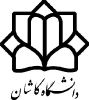 فرم درخواست برگزاری بازدیدهای علمی (به استثنای بازدیدهای درسي)لیست دانشجویان شرکتکننده باید ضمیمهی این فرم درخواست باشد.پیوست شمارهی 2:فرم درخواست برگزاری بازدیدهای درسی دانشجویانلیست دانشجویان شرکتکننده باید ضمیمهی این فرم درخواست باشد.مدیر اردو (عضو هیأت علمی درخواستکننده):				نام درس:			گروه آموزشی:انگیزه و دلایل توجیهی:ریز برنامهی علمی:آیا با مرکز مورد بازدید هماهنگیهای لازم، صورت گرفته است؟ لطفاً توضیح دهید.ضوابط و شرایط ثبتنام دانشجویان:تعداد دانشجویان: نوع وسیلهی نقلیه:تبصره: ما بهالتفاوت قیمت بین اتوبوس معمولی و ولوو باید توسط دانشجو پرداخت شود.نام و امضای مسئول اجرایی اردو:نام و امضای استاد درس (مدیر اردو):امضای مدیر گروه آموزشی: امضای مسئول آموزش دانشکده: نظر مدیر فرهنگی: محتوای اردوی فوق به لحاظ مطابقت با آئیننامهی اردوها، مورد بررسی قرار گرفت و تأیید میشود. 	امضاء امضای رئیس دانشکده:ردیفعنوانتوضیحات1تا شعاع 50 کیلومتر %5   هزینه از هرنفر اخذ گردد.2از 50 کیلومتر  تا 150  کیلومتر%10  هزینه از هرنفر اخذ گردد.3از 150 کیلومتر تا 350 کیلومتر%15  هزینه از هرنفر اخذ گردد.4از 350کیلومتر به بالا%25  هزینه از هرنفر اخذ گردد.نــــــوع سفـــــــرنــــــوع سفـــــــربرگزارکنندهمرجع صدور مجوزمدیر اردومسئول اجراییکارشناس فرهنگیاردوی فرهـــــنگیاردوی فرهـــــنگیمديريت فرهنگي، شاهد و...(ماده 5)مديريت فرهنگي، شاهد و...(ماده 5)---بازدید علمیبازدید درسیاستاد درسدانشكده مربوطاستاد درسيكي از كارمندان يا دانشجويان-بازدید علمیبازدید کمکآموزشیانجمن علميمديريت فرهنگيبازدید علمیشرکت در سمینارها و مسابقاتدانشكده يا پزوهشكدهدانشكده يا پزوهشكدهردیفعنوان هزینهمبلغ هزینه(ریال)نظر کارشناسمیزان مشارکت دانشجوتوضیحاتجمع کل هزینهها:                                         ريالجمع کل هزینهها:                                         ريالجمع کل هزینهها:                                         ريالمیزان مشارکت دانشجو:میزان مشارکت دانشجو:میزان مشارکت دانشجو:مقصدتاریخ حرکتمدت اقامتتاریخ برگشتبرادرانخواهرانجمعاتوبوس معمولی اتوبوس ولوو 